Research Leave Report Report by member of academic staff upon completion of a period of research leave with full salary.  The report is to be sent to the REO Research Planning Team (reo-research-planning@essex.ac.uk) by the Executive Dean’s office once it has been completed and signed by all parties.We will comply with the UK General Data Protection Regulation and the Data Protection Act 2018 when processing personal data about members of staff for the purposes of research administration, monitoring and promotion.  These data will be kept secure and accurate and will only be disclosed to those where required in accordance with the University’s registration under the legislation, our Privacy Notice and retention schedule.Details  Details  Name DepartmentTerm(s) of research leave taken.	Term(s) of research leave taken.	Term 1Term 2 Term 3 Where research leave was undertaken.Brief details of work undertaken (100-200 words)Current and forthcoming outcomes of work undertaken (e.g., publications, research grant applications, conference papers and presentations, etc)Where appropriate:  the reasons for substantial variation between research leave plans and outcome of period of research leave (e.g., outcome was significantly less, different, etc.)Member of staff signatureMember of staff signatureSignedDate  Comments by Departmental Director of Research OR Head of Department with reference to outcomes and achievements.Head of Department Signature	Head of Department Signature	SignedDate  Executive Dean SignatureExecutive Dean SignatureSignedDate  Comments by Pro-Vice-Chancellor (Research)Pro-Vice-Chancellor (Research) SignaturePro-Vice-Chancellor (Research) SignatureSignedDate  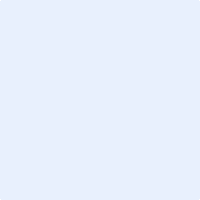 